３つの力をあわせて障がい者医療の充実とリハビリテーションの推進	○身 ○知 ○精 ○難障がい者医療・リハビリテーション医療部門（大阪急性期・総合医療センター）リハビリテーション科リハビリテーション（以下「リハビリ」という。）科では、高度急性期から回復期まで継ぎ目のないリハビリを行っています。救急搬送された重症患者の方にも、出来るだけ早期からリハビリを行う他、各診療科での急性期治療が終了した患者の方に必要に応じリハビリ科病棟での集中的なリハビリを実施することで、より円滑に地域生活に戻れるよう支援しています。また、高次脳機能障がいの診断、脳性まひや脊髄損傷に伴う合併症や二次障がいの治療にも取り組んでいます。【リハビリ科で治療を行っている方の主要な疾患】脳血管障がい、脊髄損傷、頭部外傷、高次脳機能障がい、下肢切断、脳性まひ、整形外科疾患、心臓血管障がい、四肢血管疾患	など障がい者歯科障がい者歯科では、自閉症スペクトラム症などの発達障がい、知的能力障がい、ダウン症、脳性まひ、脳血管障がい後遺症、脊髄損傷や頭部外傷の後遺症、パーキンソン病、筋ジストロフィー、高次脳機能障がい、認知症などによる障がいのために一般の歯科診療機関では治療の難しい以下の方の歯科治療を専門に行っています。●治療困難のため他の医療機関（医科、歯科）より紹介された方●身体障がい者手帳 1 級、2 級または療育手帳Ａを交付されている方＊これよりも軽度の障がいであっても、てんかん、心臓疾患、人工透析等重度な合併症を有する方は対象になります。●就学前の通園施設等に通う障がいのある子ども障がいのある方の歯科診療には、特別な配慮が必要です。治療が苦手な方には心理的なアプローチを用いたトレーニングを行ったり、絵カード・写真カードを用いた視覚的支援などを行っています。治療時には、安全に治療を行うために当科考案のデンタル・セーフティ・シートを用いたり、不安や恐怖をやわらげたり、脳性まひに伴う不随意運動を減らすために笑気吸入鎮静法や静脈内鎮静法、あるいは全身麻酔法などを用いることもあります。全身麻酔で治療する場合は、患者にとって最適な専用病棟に入院して行います。治療に際し、どの方法を選ぶかについては、患者や保護者の方とよく相談して決めさせていただきます。むし歯や歯周病は進行するにつれて治療が難しくなりますが、これらの病気は、口の中の衛生状態を改善し、適切な予防処置を行うことによって、発生や進行を抑えることが可能です。むし歯が見つかる前から歯科を受診して歯みがきなどの衛生指導を受けられることをお勧めします。むし歯にもなりにくいですし、歯科診療に慣れていただきやすくなります。まずは、電話でご相談ください。障がい者外来脳性まひや脊髄損傷等のために身体障がいを有する方や、知的障がい等のためにコミュニケーションを取るのに支援を要する方が、事故や他の疾病を突然に併発して診療を要する状態になった時に、かかりつけ医や、お近くの医療機関での診療が難しい場合に利用いただく専用の外来です。総合医療センター全体として対応、疾患に応じた専門診療科が診療に当たります。大阪府立障がい者自立センター大阪府障がい者自立相談支援センター大規模災害への備え 災害拠点病院支援施設としての機能障がい者医療・リハビリテーションセンターは大規模集団災害発生時にはリハビリテーションフロアや障がい者外来等のフロアを使用して、大阪府地域防災計画により基幹災害拠点病院に位置づけられている大阪急性期・総合医療センターの病院支援施設として、被災者の受入れや初期治療を行います。平常時に外来診療を行う１階部分は災害対策本部やトリアージゾーン、縫合処置など簡単な外科的処置を	３F行う緊急処置室として使用し、２階のリハビリテーションフロア、３階の	２F講堂は約 400 床の仮設ベッドを展開し、医療ガスや救命医療機器を	１F用い被災者の受入や初期治療を災害拠点病院支援施設重症患者入院治療病棟重傷患者入院治療病棟災害対策本部・トリアージフロア救  急  初  療  室  ・  処  置 室リハフロア診察室行う災害時医療の拠点として機能します。配置図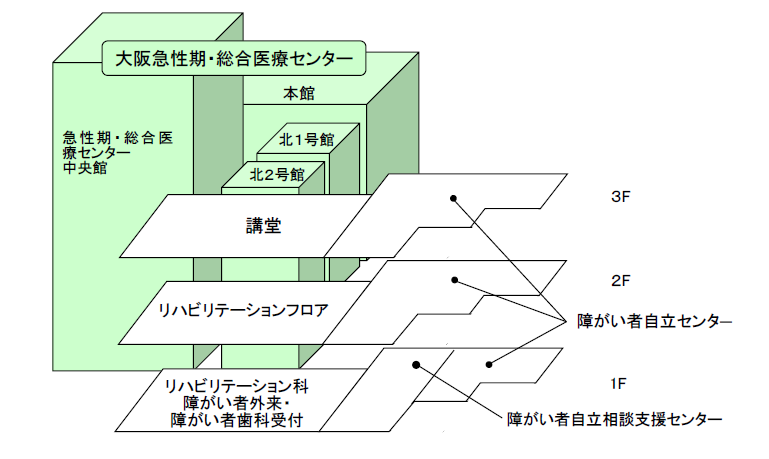 大阪急性期・総合医療センター本館急性期・総合医療センター中央館北１号館北２号館講堂リハビリテーションフロア障がい者自立センター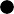 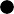 リハビリテーション科障がい者外来・障がい者歯科受付	障がい者自立相談支援センター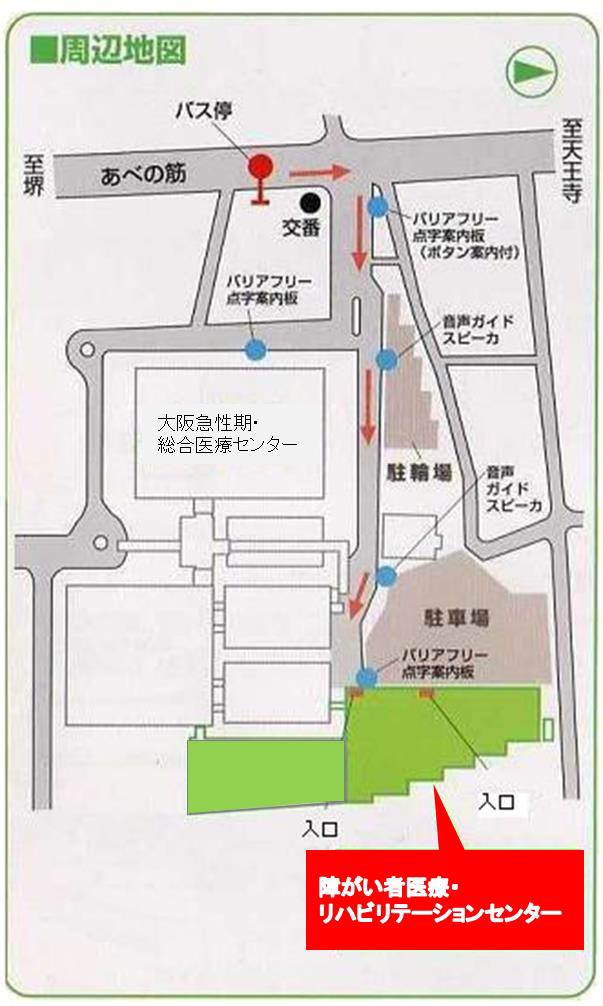 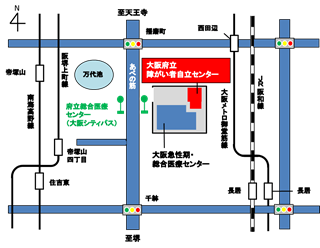 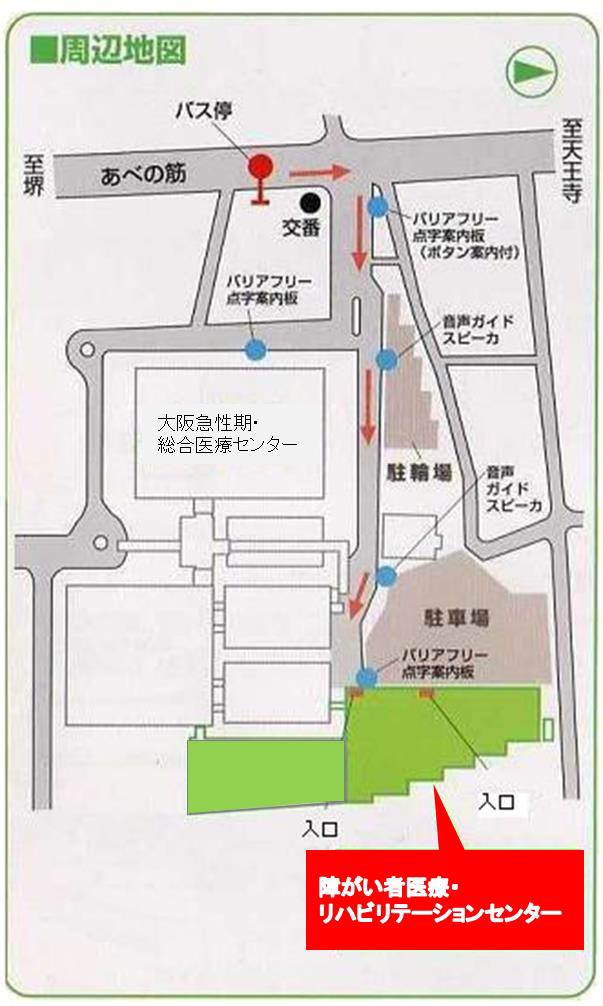 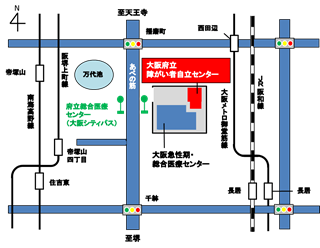 ■電車・バスでお越しの方①大阪シティバス「府立総合医療センター」下車すぐ＊天王寺駅前「あべの橋」バス停から系統６２、６７「住吉車庫」行き系統６３「浅香」行き 系統６４「おりおの橋」行き②阪堺上町線「帝塚山四丁目」下車  約0.8Km③南海高野線「帝塚山」下車	約1.1Km④ＪＲ阪和線「長居」下車	約1.7Km⑤大阪メトロ御堂筋線「長居」下車約 2.0Km障がい者医療・リハビリテーションセンターお問合せ先○診療に関するお問合せやご相談障がい者医療・リハビリテーション医療部門（大阪急性期・総合医療センター） TEL：０６－６６９２－１２０１ FAX：０６－６６９３－４１４３身体障がい者手帳・療育手帳や、身体障がい・知的障がいに関するご相談大阪府障がい者自立相談支援センターTEL：０６－６６９２－５２６１（ 地 域 支 援 課 ）TEL：０６－６６９２－５２６２（身体障がい者支援課） TEL：０６－６６９２－５２６３（知的障がい者支援課） TEL：０６－６６９２－５２６４（ 手 帳 発 行 関 係 ） FAX：０６－６６９２－３９８１・０６－６６９２－５３４０○障がい者自立センター利用に関するお問合せ大阪府立障がい者自立センターTEL：０６－６６９２－２９７１ FAX：０６－６６９２－２９７４ http://www.pref.osaka.lg.jp/shogaishajiritsu/jiritsu01/■所在地〒５５８－０００１大阪市住吉区大領３丁目２番 36 号《支援プログラム》《支援プログラム》《支援プログラム》＜基礎体力づくり、歩行維持、ＡＤＬ向上＞○歩行、車いす走行（PT）○スポーツ ○グループトレーニング（ストレッチ、更衣動作訓練など）＜テキストを用いた基礎学習の反復、パソコンを用いた課題への取り組み＞○漢字・計算	○パソコン（基礎的な入力課題）＜認知的リハビリテーション＞○体操・脳トレーニング（移動しながら行う認知リハビリテーション）○脳リハ（机上での認知リハビリテーション）○メモリーノート（記憶の代償手段獲得）○言葉・交流（失語症の方を対象とした意思疎通、交流の場）○注意力と運動（注意障がい等の方を対象とした安全に移動するための訓練）＜障がい理解＞○グループワーク（集団活動を通じての自己理解）	○講座（制度や健康管理等の情報提供）＜リハビリテーション＞○理学療法（PT）	○作業療法（OT）	○言語療法（ST）＜外出訓練、生活実習、調理、職能評価＞○外出訓練（単独での外出範囲拡大の訓練、評価及び交通機関を利用した外出訓練）○調理評価（調理動作等の評価）	○生活実習（地域生活を想定した生活の訓練、評価）○職能評価（職業能力の評価）＜その他＞○趣味活動（陶芸、カラオケ等）＜基礎体力づくり、歩行維持、ＡＤＬ向上＞○歩行、車いす走行（PT）○スポーツ ○グループトレーニング（ストレッチ、更衣動作訓練など）＜テキストを用いた基礎学習の反復、パソコンを用いた課題への取り組み＞○漢字・計算	○パソコン（基礎的な入力課題）＜認知的リハビリテーション＞○体操・脳トレーニング（移動しながら行う認知リハビリテーション）○脳リハ（机上での認知リハビリテーション）○メモリーノート（記憶の代償手段獲得）○言葉・交流（失語症の方を対象とした意思疎通、交流の場）○注意力と運動（注意障がい等の方を対象とした安全に移動するための訓練）＜障がい理解＞○グループワーク（集団活動を通じての自己理解）	○講座（制度や健康管理等の情報提供）＜リハビリテーション＞○理学療法（PT）	○作業療法（OT）	○言語療法（ST）＜外出訓練、生活実習、調理、職能評価＞○外出訓練（単独での外出範囲拡大の訓練、評価及び交通機関を利用した外出訓練）○調理評価（調理動作等の評価）	○生活実習（地域生活を想定した生活の訓練、評価）○職能評価（職業能力の評価）＜その他＞○趣味活動（陶芸、カラオケ等）＜基礎体力づくり、歩行維持、ＡＤＬ向上＞○歩行、車いす走行（PT）○スポーツ ○グループトレーニング（ストレッチ、更衣動作訓練など）＜テキストを用いた基礎学習の反復、パソコンを用いた課題への取り組み＞○漢字・計算	○パソコン（基礎的な入力課題）＜認知的リハビリテーション＞○体操・脳トレーニング（移動しながら行う認知リハビリテーション）○脳リハ（机上での認知リハビリテーション）○メモリーノート（記憶の代償手段獲得）○言葉・交流（失語症の方を対象とした意思疎通、交流の場）○注意力と運動（注意障がい等の方を対象とした安全に移動するための訓練）＜障がい理解＞○グループワーク（集団活動を通じての自己理解）	○講座（制度や健康管理等の情報提供）＜リハビリテーション＞○理学療法（PT）	○作業療法（OT）	○言語療法（ST）＜外出訓練、生活実習、調理、職能評価＞○外出訓練（単独での外出範囲拡大の訓練、評価及び交通機関を利用した外出訓練）○調理評価（調理動作等の評価）	○生活実習（地域生活を想定した生活の訓練、評価）○職能評価（職業能力の評価）＜その他＞○趣味活動（陶芸、カラオケ等）お問い合わせ先：℡０６－６６９２－２９７１